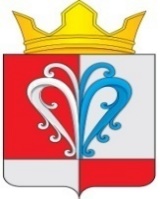 РОССИЙСКАЯ ФЕДЕРАЦИЯКАМЧАТСКИЙ КРАЙЕЛИЗОВСКИЙ     МУНИЦИПАЛЬНЫЙ РАЙОН_____________НАЧИКИНСКОЕ СЕЛЬСКОЕПОСЕЛЕНИЕ_____________              ПОСТАНОВЛЕНИЕАдминистрация Начикинского сельского поселения от 16.11.2020г.								                           № 69О внесении изменений в постановлениеАдминистрации Начикинского сельского поселения                                                                                                                  от 22.10.2020г. № 64 "О внесении изменений в постановление№21 от 12.05.2020г. «О мерах по реализации мерпрофилактики и контроля за распространение новой коронавирусной инфекции (COVID-19) на территорииНачикинского сельского поселения Елизовского муниципального района   Камчатского края"ПОСТАНОВЛЯЮ:1. Внести в постановление Администрации Начикинского сельского поселения                                                                                                               от 22.10.2020г. № 64 "О внесении изменений в постановление №21 от 12.05.2020г. «О мерах по реализации мер профилактики и контроля за распространение новой коронавирусной инфекции (COVID-19) на территории Начикинского сельского поселения Елизовского муниципального района   Камчатского края» следующие изменения: 1) В абзаце первом части 1 слова «до 15 ноября 2020 года» заменить словами «до            29 ноября 2020года».           2. пункт 3 дополнить частью 14 следующего содержания:1) Не допускается работа предприятий общественного питания, указанных в пункте 1 части10 настоящего постановления, с 23:00 до 07:00, за исключением обслуживания навынос без посещения гражданами таких предприятий;2) проведение предприятиями общественного питания, банкетных мероприятий с численностью более 10 человек.".3. Определить, что для лиц в возрасте 65 лет и старше, подлежащих обязательному социальному страхованию на случай временной нетрудоспособности и в связи с материнством, для оформления листков нетрудоспособности, назначения и выплаты пособий по временной нетрудоспособности режим самоизоляции считается установленным:             1) с 6 по 15 ноября 2020 года включительно;             2) с 16 по 29 ноября 2020 года включительно;";             3) в абзаце первом части 14 слова "до 15 ноября 2020 года" заменить словами"до 29 ноября 2020 года";	4. Рекомендовать работодателям, осуществляющим деятельность на территории Камчатского края с 15 ноября по 29 ноября 2020года включительно перевести работников в возрасте 65 лет и старше, а также работников из числа граждан, имеющих заболевание, на дистанционный режим работы.»5. В абзаце 14 части 1 слова «до 15 ноября 2020 года» заменить словами «до 29 ноября 2020года».6. В абзаце 16 части 1 слова «до 15 ноября 2020 года» заменить словами «до 29 ноября 2020года».7. Родителям (законным представителям) ограничить нахождение в общественных местах лиц, не достигших 18 лет, без сопровождения родителей (законных представителей), за исключением случаев следования в образовательные организации в Камчатском крае, осуществляющие реализацию программ общего образования, среднего профессионального образования, высшего образования, профессионального обучения и дополнительного образования. 8. Организации и индивидуальные предприниматели, а также граждане несут ответственность в соответствии с законодательством Российской Федерации за неисполнение правил поведения, обязательных для исполнения в связи с введением на территории Камчатского края режима повышенной готовности, которые установлены настоящим постановлением.9. Контроль за исполнением настоящего постановления оставляю за собой.Врио главы Начикинскогосельского поселения 					              В.В.Васильев 